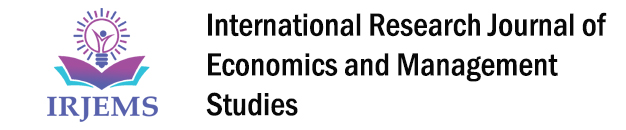 Copy Right Form										Date: …….From,………………(Corresponding Author name),………………(Address),………………(Affiliation),………………(Email).To, The Editor,IRJEMS JournalTitle: ………………………………………………………………………………………………..…………………………………………………………………….…………………………………The transfer of copyright gives IRJEMS the right to develop, promote, distribute, sell, and archive a body of scientific works throughout the world. The Author hereby grants and assigns to IRJEMS all rights in and to Author’s work in and contributions to the Work. In connection with this assignment, the Author acknowledges that IRJEMS will have the right to print, publish, create derivative works, and sell the Work throughout the world, all rights in and to all revisions or versions or subsequent editions of the Work in all languages and media throughout the world. The author(s), reserve the following rights: All proprietary rights are other than copyrights, such as patent rights. The right to use all or part of this article, including tables and figures in future works of their own, provided that the proper acknowledgment is made to the Publisher as a copyright holder.The right to make copies of this article for his/her own use, but not for sale. Intellectual properties and scientific inventions published with IRJEMS are protected under International and Federal Copyright Laws and Treaties. Permission to make digital or hard copies of part or all of this work for personal or classroom use is granted without fee provided that copies are not made or distributed for profit or commercial advantage and that copies bear this notice and the full citation on the first page. Copyrights for components of this work owned by others than IRJEMS must be honoured. Abstracting with credit is permitted. To copy otherwise, to republish, to post on servers, or to redistribute to lists, requires prior specific permission and/or a fee. If IRJEMS receives any complaints about the published paper being a copied article, IRJEMS deserves the right to remove the article from the journal, without any prior information to the author.Author’s DeclarationI assure that the work does not violate any proprietary or personal rights of others (including, without limitation, any copyrights or privacy rights); that the Work is factually accurate and contains no matter libellous or otherwise unlawful, that I have substantially participated in the creation of the Work and that it represents my original work sufficient for me to claim authorship. I further warrant and represent that I have no financial interest in the subject matter of the Work or any affiliation with an organization or entity with a financial interest in the subject matter of the Work, other than as previously disclosed to the Association. If any plagiarism is found in my camera-ready paper after Publication, I am the whole responsible not IRJEMSJournal or Board members. I have the consent of each author to transfer and assign any and all right, titles, and interests, including the copyright of the article referenced above. I hereby assign and transfer to the IRJEMS Journal copyright and all rights under it. I further confirm that this article has not been published elsewhere, nor is it under consideration by any other publisher. Signature: ………………………………………………………………... 